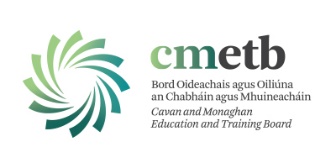 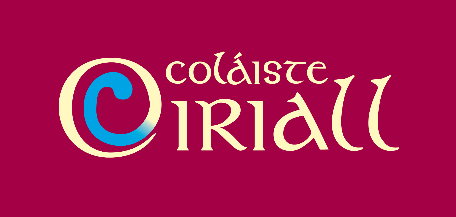 FOIRM IARRATAIS AR LIGINT ISTEACH 2020-21APPLICATION FORM FOR ADMISSION 2020-21 (FORM 1)Please ensure you forward the long birth-certificate (together with a copy) to the school to complete the application: ](Tuismitheoir/Caomhnóir 1)					(Dáta)(Tuismitheoir/Caomhnóir 2)					(Dáta)(Scoláire má tá sé os cionn 18)					(Dáta)This is an application form for admission and does not constitute an offer of a place, implied or otherwise. Use of the word ‘student’ throughout this Application Form does not imply that the person on whose behalf this application is being made is regarded as a having been accepted as a student of Coláiste OiriallThis is an application form for admission and does not constitute an offer of a place, implied or otherwise. Use of the word ‘student’ throughout this Application Form does not imply that the person on whose behalf this application is being made is regarded as a having been accepted as a student of Coláiste OiriallGlacfar le foirmeacha iarratais ón:Completed applications will be accepted from: 1st November 2019Is é an DÁTA DEIRIDH ar an nglacfar le hiarratais:The CLOSING DATE for receipt of applications is:29th November 2019Ba chóir Foirmeacha Iarratais agus na cáipéisí a ghabhann leo a sheoladh chuig:Application Forms and accompanying documentation should be sent to:Úsáid oifige amháinColáiste Oiriall, Cnoc an ChonnaidhMuineachánCo. MhuineacháinDáta Faighte ____/____/________Stampa Scoile:Cuir tic leis an bhliainghrúpa a bhfuil an scoláire ag cur iarrtais isteach faoina choinne                      An Chéad Bhliain                       An Tríú Bliain                             An Cúigiú Bliain                      An Dara Bliain                            An Idirbhliain                              An Séú BliainROINN 1 – SONRAÍ AN TÉ A BHFUIL IARRATAS Á DHÉANAMH INA LEITHSECTION 1 - PROSPECTIVE STUDENT DETAILSROINN 1 – SONRAÍ AN TÉ A BHFUIL IARRATAS Á DHÉANAMH INA LEITHSECTION 1 - PROSPECTIVE STUDENT DETAILSROINN 1 – SONRAÍ AN TÉ A BHFUIL IARRATAS Á DHÉANAMH INA LEITHSECTION 1 - PROSPECTIVE STUDENT DETAILSROINN 1 – SONRAÍ AN TÉ A BHFUIL IARRATAS Á DHÉANAMH INA LEITHSECTION 1 - PROSPECTIVE STUDENT DETAILSROINN 1 – SONRAÍ AN TÉ A BHFUIL IARRATAS Á DHÉANAMH INA LEITHSECTION 1 - PROSPECTIVE STUDENT DETAILSROINN 1 – SONRAÍ AN TÉ A BHFUIL IARRATAS Á DHÉANAMH INA LEITHSECTION 1 - PROSPECTIVE STUDENT DETAILSROINN 1 – SONRAÍ AN TÉ A BHFUIL IARRATAS Á DHÉANAMH INA LEITHSECTION 1 - PROSPECTIVE STUDENT DETAILSROINN 1 – SONRAÍ AN TÉ A BHFUIL IARRATAS Á DHÉANAMH INA LEITHSECTION 1 - PROSPECTIVE STUDENT DETAILSROINN 1 – SONRAÍ AN TÉ A BHFUIL IARRATAS Á DHÉANAMH INA LEITHSECTION 1 - PROSPECTIVE STUDENT DETAILSROINN 1 – SONRAÍ AN TÉ A BHFUIL IARRATAS Á DHÉANAMH INA LEITHSECTION 1 - PROSPECTIVE STUDENT DETAILSROINN 1 – SONRAÍ AN TÉ A BHFUIL IARRATAS Á DHÉANAMH INA LEITHSECTION 1 - PROSPECTIVE STUDENT DETAILSROINN 1 – SONRAÍ AN TÉ A BHFUIL IARRATAS Á DHÉANAMH INA LEITHSECTION 1 - PROSPECTIVE STUDENT DETAILSROINN 1 – SONRAÍ AN TÉ A BHFUIL IARRATAS Á DHÉANAMH INA LEITHSECTION 1 - PROSPECTIVE STUDENT DETAILSROINN 1 – SONRAÍ AN TÉ A BHFUIL IARRATAS Á DHÉANAMH INA LEITHSECTION 1 - PROSPECTIVE STUDENT DETAILSROINN 1 – SONRAÍ AN TÉ A BHFUIL IARRATAS Á DHÉANAMH INA LEITHSECTION 1 - PROSPECTIVE STUDENT DETAILSROINN 1 – SONRAÍ AN TÉ A BHFUIL IARRATAS Á DHÉANAMH INA LEITHSECTION 1 - PROSPECTIVE STUDENT DETAILSROINN 1 – SONRAÍ AN TÉ A BHFUIL IARRATAS Á DHÉANAMH INA LEITHSECTION 1 - PROSPECTIVE STUDENT DETAILSForainm/First NameSloinne/Surname:Seoladh an Scoláire/ Student Address:Seoladh an Scoláire/ Student Address:Éirchód/EircodePPSN:Dáta BreitheDate of Birth:Lá/DayLá/DayLá/DayLá/DayMí/MonthMí/MonthMí/MonthMí/MonthBliain/YearBliain/YearBliain/YearBliain/YearBliain/YearBliain/YearBliain/YearBliain/YearDáta BreitheDate of Birth:ROINN 2 – SONRAÍ FAOI THUISMITHEOIR/CAOMHNÓIRSECTION 2 – DETAILS OF PARENT/GUARDIANROINN 2 – SONRAÍ FAOI THUISMITHEOIR/CAOMHNÓIRSECTION 2 – DETAILS OF PARENT/GUARDIANROINN 2 – SONRAÍ FAOI THUISMITHEOIR/CAOMHNÓIRSECTION 2 – DETAILS OF PARENT/GUARDIANThis section is NOT required to be completed where the student is over 18, unless s/he wishes the school to communicate with his/her parent/guardian about this application instead of directly with the student. The information is sought for the purposes of making contact about this application. If more than one name is given but the address is the same, only one letter will issue and will be addressed to both individuals.This section is NOT required to be completed where the student is over 18, unless s/he wishes the school to communicate with his/her parent/guardian about this application instead of directly with the student. The information is sought for the purposes of making contact about this application. If more than one name is given but the address is the same, only one letter will issue and will be addressed to both individuals.This section is NOT required to be completed where the student is over 18, unless s/he wishes the school to communicate with his/her parent/guardian about this application instead of directly with the student. The information is sought for the purposes of making contact about this application. If more than one name is given but the address is the same, only one letter will issue and will be addressed to both individuals.Tuismitheoir/Caomhnóir 1Parent / Guardian 1Tuismitheoir/Caomhnóir 2Parent / Guardian 2RéamhainmFirst Name:SloinneSurname:SeoladhAddressSeoladhAddressSeoladhAddressÉirchódEircodeUimhir TeileafóinTelephone no.Seoladh Ríomhphoist Email addressGaol leis an scoláireRelationship to studentROINN 3 – CÓD IOMPAIR NA SCOLÁIRÍSECTION 3 – STUDENT CODE OF BEHAVIOURPlease confirm that the Student Code of Behaviour is acceptable to you as a parent/guardian and that you shall make all reasonable efforts to ensure compliance of same by the student if s/he secures a place in the school. Please note that the Code of Behaviour can be found at www.oiriall.ie/policies from the school office.I _______________________________________ confirm that the Code of Behaviour for the school is acceptable to me as the student’s parent/guardian and I shall make all reasonable efforts to ensure compliance by the student if s/he secures a place in the school.ROINN 4 – RIALACHA MAIDIR LEIS AN AOIS ÍOSTA CHUN DUL CHUIG AN MEÁNSCOILSECTION 4 – RULES ON MINIMUM AGE FOR ENTRY INTO SECONDARY SCHOOLUnder section X of the Department of Education and Skills’ Rules and Programme for Secondary Schools 2004/05, “A recognised pupil means a pupil who is not less than 12 years of age on the 1st day of January of the school year.” Also, section V requires a Principal to obtain a “certified extract from” the “public register of births.” Therefore, the school requires sight of the child’s long-form birth certificate in order to assess whether s/he meets the requirement.Please tick the box to confirm that you enclose the child’s original long-form birth certificate and a photocopy of same with this Application Form:I enclose the child’s original long-form birth certificate and a copy of same with this Application Form.  (The original will be returned to you.)   ROINN 5 – CRITÉIR ROGHNÚCHÁIN MAIDIR LE LIGEAN ISTEACH I gCÁS LIOSTA FEITHIMH A BHEITH ANNSECTION 5 – SELECTION CRITERIA FOR ADMISSION IN THE EVENT OF OVERSUBSCRIPTIONThis information will assist in determining whether the student meets the admission requirements in accordance with the order of priority as set out in the applicable section of Part B of the Admission Policy for Coláiste OiriallMá tá aon deartháireacha nó deirfiúracha leis an scoláire sa scoil faoi láthair, ainmnigh iad agus luaigh cén bhliain ina bhfuil siad.If the student currently has any siblings in Coláiste Oiriall, please indicate their names and current year of study. Má tá aon deartháireacha nó deirfiúracha leis an scoláire sa scoil faoi láthair, ainmnigh iad agus luaigh cén bhliain ina bhfuil siad.If the student currently has any siblings in Coláiste Oiriall, please indicate their names and current year of study. Ainm & BliainAinm & BliainAinm & BliainMá bhí aon deartháireacha nó deirfiúracha leis an scoláire sa scoil san am atá caite, ainmnigh iad agus luaigh cén tréimhse inar fhreastail siad ar an scoil.If the student has previously had any siblings in Coláiste Oiriall, please indicate their names and years of attendance. Má bhí aon deartháireacha nó deirfiúracha leis an scoláire sa scoil san am atá caite, ainmnigh iad agus luaigh cén tréimhse inar fhreastail siad ar an scoil.If the student has previously had any siblings in Coláiste Oiriall, please indicate their names and years of attendance. Ainm:           Blianta:Ainm:           Blianta:An bhunscoil ar ar fhreastail an scoláire.Primary school attended by the studentAn bhunscoil ar ar fhreastail an scoláire.Primary school attended by the studentAinm ScoileIarrtar ort an fhaisnéis thíos a sholáthar chun tabhairt le fios cén leibhéal líofachta atá ag an scoláire sa Ghaeilge mar ghnáth-theanga chumarsáide.Please provide information below as an indication of the student’s level of fluency as a normal means of communicationIarrtar ort an fhaisnéis thíos a sholáthar chun tabhairt le fios cén leibhéal líofachta atá ag an scoláire sa Ghaeilge mar ghnáth-theanga chumarsáide.Please provide information below as an indication of the student’s level of fluency as a normal means of communicationIs Irish ever spoken at home or has s/he attended a Gaeltacht course or an Irish language camp:      Yes            No         Any other factor that you feel may be relevant to demonstrate fluency:FAISNÉIS THÁBHACHTACHYou are required to submit an original long birth-certificate (together with a copy)All of the information that you provide in this application form is taken in good faith. If it is found that any of the information is incorrect, misleading or incomplete, the application may be rendered invalid.Please understand that it your responsibility to inform Coláiste Oiriall of any change in contact information or circumstances relating to this application.For information regarding how your data is processed by Coláiste Oiriall and CMETB, please see overleaf.Please sign below to demonstrate that you have read and understood this information.NOTE: Should the student receive a place in Coláiste Oiriall there is no guarantee that the student will be assigned his/her selected subject choice due to resource issues and/or restrictions on the numbers of students per class.ÚSÁID OIFIGE AMHÁINÚSÁID OIFIGE AMHÁINAn dáta a bhfuarthas an tIarratasSeiceáilte agAn dáta ar cuireadh isteach i mBunachar Sonraí na Scoile éCurtha isteach agCOSAINT SONRAÍTá Bord Bainistíochta Choláiste Oiriall ina choiste de chuid BOOCM, Ionad Riaracháin BOOCM, Sráid an Mhargaidh, Muineachán, H18 W449, ar rialaitheoir sonraí é de réir na Rialachán Ginearálta maidir le Cosaint Sonraí agus na nAchtanna um Chosaint Sonraí, 1988-2018. Is é Oifigeach Cosanta Sonraí BOOCM ná Fiona Nugent agus is féidir teagmháil a dhéanamh leis an té sin ag dpo@cmetb.ie. The personal data supplied on this Application Form and accompanying documentation sought is required for the purpose of:Verification of identity;Allocation of teachers and resources to the school; Coláiste Oiriall administration;Student enrolment & registration;Determining a student’s eligibility for additional learning supports;Child welfare (including medical welfare) and Fulfilling our other legal obligations including the election of parent/guardian representatives to the ETB under the Education and Training Boards Act, 2013,all of which are tasks carried out pursuant to various statutory duties to which CMETB is subject. The processing of the personal data supplied on this Application Form is therefore carried out in line with Article 6(c) of the General Data Protection Regulation.Failure to provide the requested information may result in the withdrawal of an offer of a place in the school.While the information provided will generally be treated as private to CMETB and will be collected and used in compliance with the Data Protection Acts 1988 – 2018, from time to time it may be necessary for us to transfer the personal data to other bodies (including the Department of Education & Skills, the Department of Social Protection, An Garda Síochána, the Health Service Executive, Tusla (CFA) social workers or medical practitioners, the National Educational Welfare Board, the National Council for Special Education, any Special Education Needs Organiser, the National Educational Psychological Service, or (where the student is transferring) to another school/centre). We also may communicate some of the data with the patron or board of management of other schools in order to facilitate the efficient admission of students, pursuant to section 66(6) of the Education Act 1998 as inserted by section 9 of the (Admissions to Schools) Act 2018. We rely on parents/guardians and students to provide us with accurate and complete information and to update us in relation to any change in the information provided.The personal data provided in this Application Form will be kept for 7 years from the date on which the student turns 18 years of age, unless there is a statutory requirement to retain some or all elements of the data for a further period or indefinitely, in line with CMETB’s Data Retention Policy, which can be found at www.cmetb.ie/data-protection/ .A copy of the full CMETB’s Data Protection Policy is available at www.cmetb.ie/data-protection/ or from the school office. Aon duine a chuirfidh sonraí pearsanta ar fáil tríd an bhFoirm Iarratais seo, tá an ceart aige nó aici rochtain ar na sonraí sin a iarraidh. Tá an ceart aige nó aici freisin a iarraidh go n-athrófaí aon fhaisnéis más faisnéis mhícheart í ó thaobh na bhfíricí de. Is féidir leis an té is ábhar do na sonraí a iarraidh go scriosfaí iad, nó is féidir é sin a dhéanamh thar ceann an té sin, ach ní cheadófar sin ach amháin i gcás nach dteastaíonn na sonraí a thuilleadh chun na gcríoch ar bailíodh iad, nó i gcás nach bhfuil bonn dlíthiúil ag BOOCM chun na sonraí sin a choinneáil.Má tá aon ghearán agatsa, an duine is ábhar do na sonraí, faoi phróiseáil do chuid sonraí pearsanta, tá an ceart agat gearán a chur isteach chuig an gCoimisiún um Chosaint Sonraí.